Социальная доплата до уровня прожиточного минимума пенсионера.Всем неработающим пенсионерам, у которых общая сумма материального обеспечения не достигает величины прожиточного минимума пенсионера (ПМП) в регионе его проживания, устанавливается федеральная или региональная социальная доплата к пенсии до величины ПМП, установленной в регионе проживания пенсионера. Федеральная социальная доплата выплачивается территориальными органами ПФР и устанавливается в случае, если общая сумма денежных выплат неработающему пенсионеру не достигает величины прожиточного минимума пенсионера, установленной в регионе проживания, которая, в свою очередь, не достигает величины прожиточного минимума пенсионера в целом по Российской Федерации. Неработающие пенсионеры, общая сумма материального обеспечения которых не достигает величины прожиточного минимума пенсионера, установленного в Республике Мордовия, с 1 января 2020 года получают федеральную социальную доплату к пенсии до суммы 8 522 руб.Региональная социальная доплата выплачивается органами социальной защиты региона в случае, если прожиточный минимум пенсионера в субъекте РФ выше, чем аналогичный показатель по Российской Федерации, а общая сумма денежных выплат неработающему пенсионеру ниже регионального ПМП. При подсчете общей суммы материального обеспечения неработающего пенсионера учитываются суммы следующих денежных выплат: - пенсий, в том числе в случае отказа пенсионера от получения указанных пенсий;- срочной пенсионной выплаты;- дополнительного материального (социального) обеспечения;- ежемесячной денежной выплаты (включая стоимость набора социальных услуг);- иных мер социальной поддержки, установленных законодательством субъектов РФ в денежном выражении (за исключением мер социальной поддержки, предоставляемых единовременно).Кроме того, при подсчете общей суммы материального обеспечения пенсионера учитываются денежные эквиваленты предоставляемых ему мер социальной поддержки по оплате пользования телефоном, жилых помещений и коммунальных услуг, проезда на всех видах пассажирского транспорта, а также денежные компенсации расходов по оплате этих услуг.Подробнее: http://www.pfrf.ru/grazdanam/pensionres/soc_doplata/ 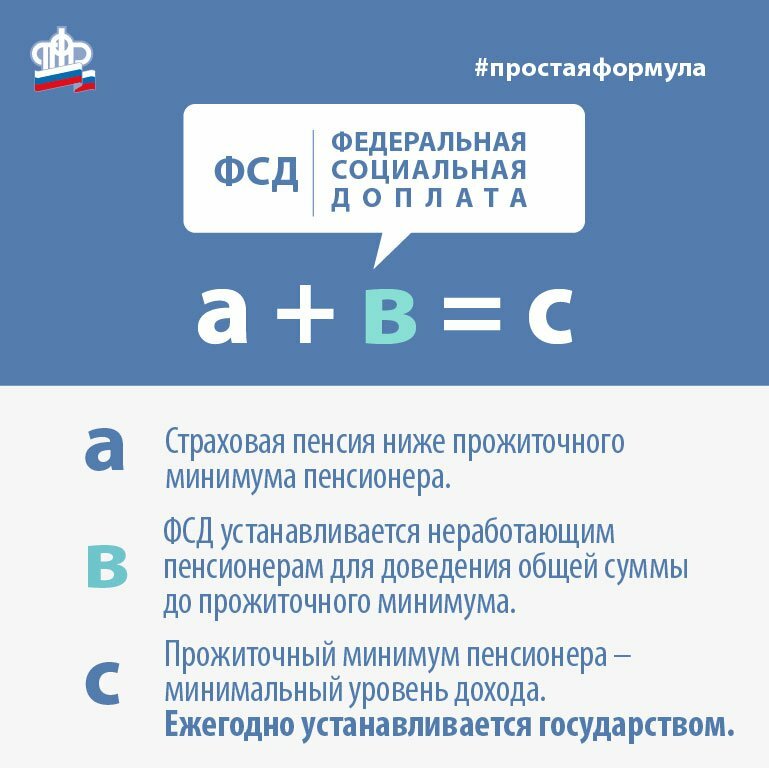 